INFORMATION FOR YOUTH PASTORS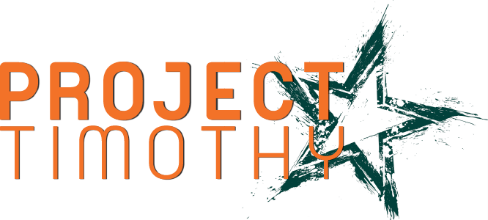 WHO'S THIS FOR?Teen Leaders: 14–17 year olds who show leadership potential, and will commit to serving for at least one year in a leadership capacity in their youth group, church, or community.We ask that you and your leadership team prayerfully identify the students that you wish to invite to Project Timothy and consider the following criteria: Must be a committed Christian.Must attend and be involved in a local church.Must show leadership potential, or already be functioning in a leadership capacity.Must commit to one year of service to your youth group following Project Timothy.Must show exemplary behavior, moral standards, and emotional health.Must have no active addictions.Must submit well to authority.Must be able to emotionally and physically conduct himself/herself with integrity and righteousness in relationships with other teens and young adults.Must have no criminal background, or allegations of sexual abuse or molestation of any kind, that has not already been disclosed to the leadership of Project Timothy.Returning Students: Our goal is for students to return for several years, so that the foundation of the first year can be built upon and solidified. Relationships are strengthened and students become mentors. WHAT IS REQUIRED OF THE STUDENTS?Each student will need to formally apply to attend Project Timothy. Applications are available online at www.vineyardyouthusa.com and must include the following forms and information:∙ Application∙ 750-Word Essay: “Where do you feel God is calling you as a leader and how do you feel attending Project Timothy will help you in that calling?”∙ Health / Liability Form∙ Youth Pastor ReferenceIn addition, each student must commit to serving at your youth group (or community) in some capacity for the next year. We suggest having an internship or student leadership program set in place for these students to continue to grow in leadership as they serve in the church. THE DETAILS:	Price: 		$250.00 (per student). Travel expenses not included. Location:  	Current Youth Pastors/Adult Leaders:  One leader per church is invited with their students at no cost.PLEASE CONTACT _______